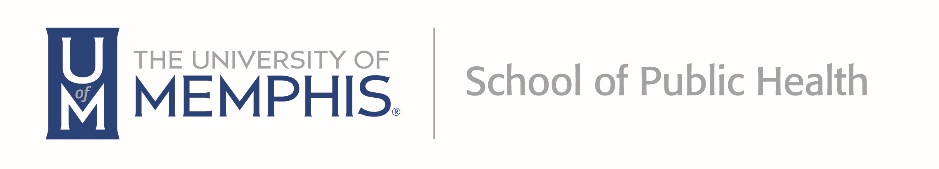 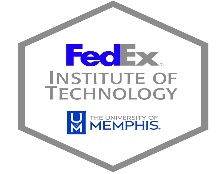 Public Health Summer Institute 2017“Data Analytics”  Limited seating: 35 participants per session; CPH credits provided 2-Day: “R” for Beginners August 7-8 (Mon.-Tues.) 9:00 am- 4:00 pm; Meredith Ray, PhD; Univ of Memphis Clement Hall (Room 219)This introduction to R provides hands-on experience creating coding for manipulating, analyzing, and presenting data using R.  Fee: $200 1-Day: Data Analysis and Programming in STATAAugust 9 (Wed.) 9:00 am- 4:00 pm; Xinhua Yu, MD, PhD, MS; Univ of Memphis Clement Hall (Room 219)This interactive session will introduce data management, common commands in glm, survival analysis, mixed models, and graphs, and essential programming techniques in Stata. It is best suited for those who will use Stata for daily analysis. Fee: $100 1-Day: Modeling and Techniques in Causal InferenceAugust 10 (Thurs.) 9:00 am- 4:00 pm; Xinhua Yu, MD, PhD, MS; Univ of Memphis Clement Hall (Room 219)This advanced workshop includes topics such as causal graphical models, potential outcome framework, propensity score analysis, instrumental variable analysis, mediation analysis and moderation (interaction) analysis. All concepts and techniques will be accompanied by examples with SAS, Stata or R programs. Fee: $100    1-Day: Data Analysis and Presentation using Excel   (Bring Your Own Device)August 11 (Fri.) 9:00 am- 4:00 pm; Chunrong Jia, PhD; UM FedEx Institute of Technology- Fishbowl (FIT 203/205)This hands-on session provides hands-on experience analyzing and presenting data using Excel. Fee: $1002-Day: SAS for Beginners August 14-15 (Mon.-Tues.) 9:00 am-4:00 pm; Vikki Nolan, DSc, MPH; Univ of Memphis Clement Hall (Room 219)This interactive session will provide an introduction to SAS with practice writing code, performing basic data manipulations, and using basic SAS procedures to summarize a dataset. Fee: $2001-Day: Intermediate/Advanced SASAugust 16 (Wed.) 9:00 am- 4:00 pm; George Relyea, MS; Univ of Memphis Clement Hall (Room 219)This workshop will provide experience in the use of SAS to inform research. Fee: $100 2-Day: SPSS and Basic AnalyticsAugust 17-18 (Thurs.-Fri.) 9:00 am-4:00 pm; George Relyea, MS; Univ of Memphis Clement Hall (Room 219)The first day of this interactive workshop teaches the basics of using IBM SPSS in the menu and programming environment to perform data management, generate reports and graphics. The second day concentrates on performing basic analytical methods with special attention to interpretation of results. Fee: $200The registration and payment link:https://secure.touchnet.com/C20227_ustores/web/store_main.jsp?STOREID=68&SINGLESTORE=true 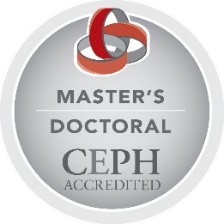 For information please contact Dr. Marian Levy mlevy@memphis.edu  901.678.4514 